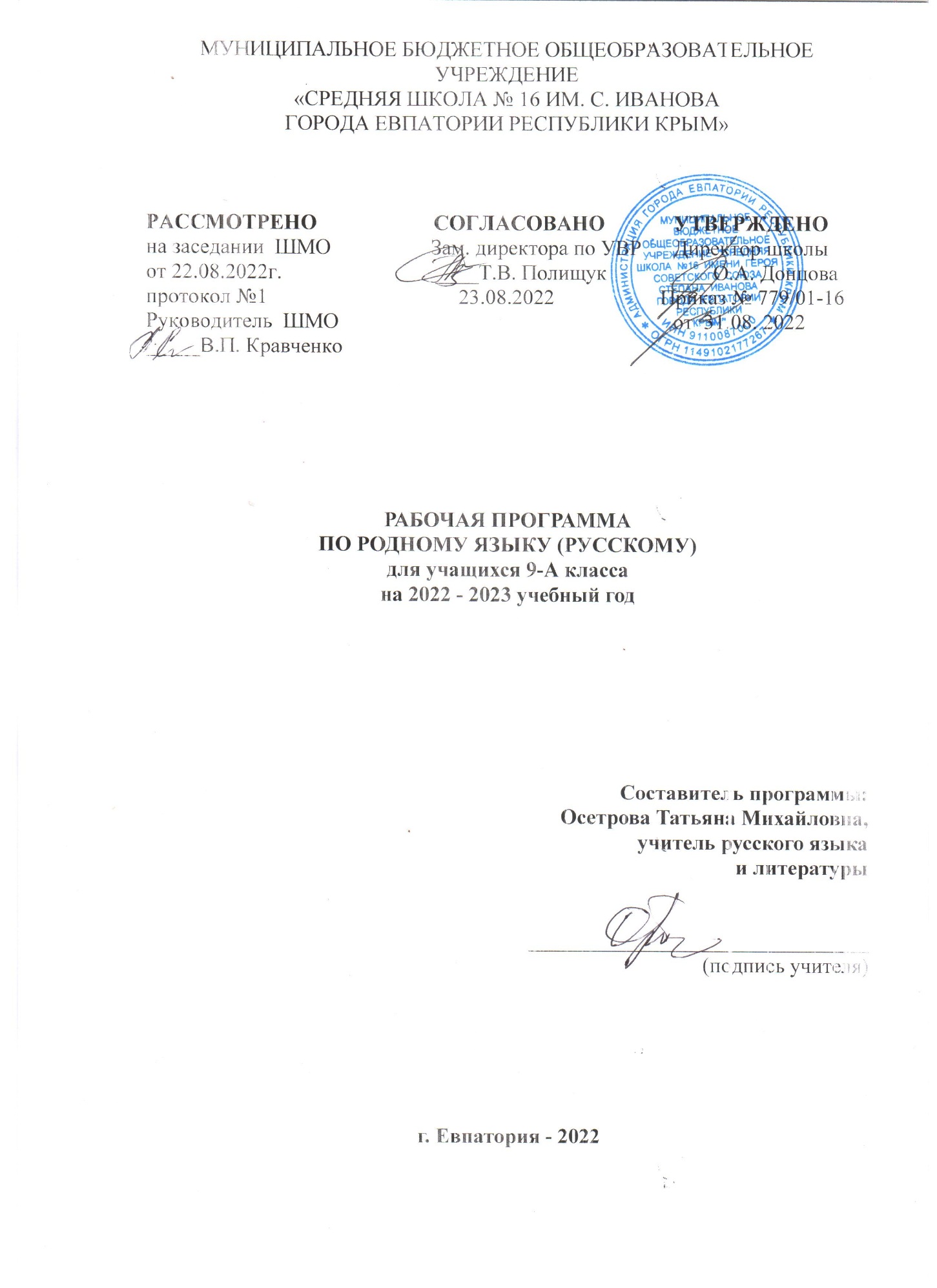 МУНИЦИПАЛЬНОЕ БЮДЖЕТНОЕ ОБЩЕОБРАЗОВАТЕЛЬНОЕ УЧРЕЖДЕНИЕ «СРЕДНЯЯ ШКОЛА № 16 ИМ. С. ИВАНОВА ГОРОДА ЕВПАТОРИИ РЕСПУБЛИКИ КРЫМ» РАССМОТРЕНО                      СОГЛАСОВАНО             УТВЕРЖДЕНОна заседании  ШМО                   Зам. директора по УВР      Директор школыот 22.08.2022г.                             ____Т.В. Полищук            ____О.А. Донцовапротокол №1                                    23.08.2022                    Приказ № 779/01-16    Руководитель  ШМО                                                               от  31.08. 2022_____В.П. КравченкоРАБОЧАЯ ПРОГРАММА ПО РОДНОМУ ЯЗЫКУ (РУССКОМУ)  для учащихся 9-А классана 2022 - 2023 учебный год                                                           Составитель программы:                                                                          Осетрова Татьяна Михайловна,                                                        учитель русского языка                                        и литературы                                                                             ________________________________                                                                         (подпись учителя)г. Евпатория - 2022 Образовательный стандарт: Федеральный государственный образовательный стандарт основного общего образования, утвержденный приказом Минобразования РФ от 17.12.2010 № 1897 (с изменениями от 31.12.2015 г. № 1577);Примерная рабочая программа по учебному предмету «Родной (русский) язык» для образовательных организаций, реализующих программы основного общего образования. URL: http://fgosreestr.ru/registry/primernaya-rabochaya-programma-po-uchebnomu-predmetu-russkij-rodnoj-yazyk-dlya-obshheobrazovatelnyh-organizatsij-5-9-klassovРусский родной язык: 9 класс: учебное пособие для общеобразовательных организаций / [О. М. Александрова, О. В. Загоровская, С. И. Богданов и др.]. — М.: Просвещение, 2018. — 128 с.Планируемые результатыучебного предмета «Родной язык (русский)» Изучение предмета «Русский родной язык» в 9-м классе должно обеспечивать достижение предметных результатов освоения курса в соответствии с требованиями федерального государственного образовательного стандарта основного общего образования. Система планируемых результатов дает представление о том, какими именно учебными действиями в отношении знаний, умений, навыков по курсу русского родного языка, а также личностными, познавательными, регулятивными и коммуникативными универсальными учебными действиями овладеют обучающиеся в ходе освоения содержания учебного предмета «Русский родной язык» в 9-м классе.Предметные результаты:совершенствование видов речевой деятельности (аудирования, чтения, говорения и письма), обеспечивающих эффективное взаимодействие с окружающими людьми в ситуациях формального и неформального межличностного и межкультурного общения; понимание определяющей роли языка в развитии интеллектуальных и творческих способностей личности в процессе образования и самообразования; использование коммуникативно-эстетических возможностей родного языка; расширение и систематизацию научных знаний о родном языке; осознание взаимосвязи его уровней и единиц; освоение базовых понятий лингвистики, основных единиц и грамматических категорий родного языка; формирование навыков проведения различных видов анализа слова (фонетического, морфемного, словообразовательного, лексического, морфологического), синтаксического анализа словосочетания и предложения, а также многоаспектного анализа текста; обогащение активного и потенциального словарного запаса, расширение объема используемых в речи грамматических средств для свободного выражения мыслей и чувств на родном языке адекватно ситуации и стилю общения; овладение основными стилистическими ресурсами лексики и фразеологии родного языка, основными нормами родного языка (орфоэпическими, лексическими, грамматическими, орфографическими, пунктуационными), нормами речевого этикета; приобретение опыта их использования в речевой практике при создании устных и письменных высказываний; стремление к речевому самосовершенствованию;формирование ответственности за языковую культуру как общечеловеческую ценность. Регулятивные Выпускники научатся: целеполаганию, включая постановку новых целей, преобразование практической задачи в познавательную; самостоятельно анализировать условия достижения цели на основе учета выделенных учителем ориентиров действия в новом учебном материале; планировать пути достижения целей; устанавливать целевые приоритеты; уметь самостоятельно контролировать свое время и управлять им; принимать решения в проблемной ситуации на основе переговоров; осуществлять констатирующий и предвосхищающий контроль по результату и по способу действия; актуальный контроль на уровне произвольного внимания; адекватно самостоятельно оценивать правильность выполнения действия и вносить необходимые коррективы в исполнение как в конце действия, так и по ходу его реализации; основам прогнозирования как предвидения будущих событий и развития процесса. Выпускники получат возможность научиться: самостоятельно ставить новые учебные цели и задачи; построению жизненных планов во временной перспективе; при планировании достижения целей самостоятельно, полно и адекватно учитывать условия и средства их достижения; прилагать волевые усилия и преодолевать трудности и препятствия на пути достижения целей; основам саморегуляции эмоциональных состояний; адекватно оценивать свои возможности достижения цели определенной сложности в различных сферах самостоятельной деятельности; адекватно оценивать объективную трудность как меру фактического или предполагаемого расхода ресурсов на решение задачи; осуществлять познавательную рефлексию в отношении действий по решению учебных и познавательных задач; основам саморегуляции в учебной и познавательной деятельности в форме осознанного управления своим поведением и деятельностью, направленной на достижение поставленных целей; выделять альтернативные способы достижения цели и выбирать наиболее эффективный способ. Коммуникативные Выпускники научатся: учитывать разные мнения и стремиться к координации различных позиций в сотрудничестве; формулировать собственное мнение и позицию, аргументировать и координировать ее с позициями партнеров в сотрудничестве при выработке общего решения в совместной деятельности; устанавливать и сравнивать разные точки зрения, прежде чем принимать решения и делать выбор; аргументировать свою точку зрения, спорить и отстаивать свою позицию не враждебным для оппонентов образом; задавать вопросы, необходимые для организации собственной деятельности и сотрудничества с партнером; осуществлять взаимный контроль и оказывать в сотрудничестве необходимую взаимопомощь; адекватно использовать речь для планирования и регуляции своей деятельности; адекватно использовать речевые средства для решения различных коммуникативных задач; владеть устной и письменной речью; строить монологическое контекстное высказывание; организовывать и планировать учебное сотрудничество с учителем и сверстниками, определять цели и функции участников, способы взаимодействия; планировать общие способы работы; осуществлять контроль, коррекцию, оценку действий партнера, уметь убеждать; работать в группе — устанавливать рабочие отношения, эффективно сотрудничать и способствовать продуктивной кооперации; интегрироваться в группу сверстников и строить продуктивное взаимодействие со сверстниками и взрослыми; основам коммуникативной рефлексии; использовать адекватные языковые средства для отображения своих чувств, мыслей, мотивов и потребностей; отображать в речи (описание, объяснение) содержание совершаемых действий как в форме громкой социализированной речи, так и в форме внутренней речи; учитывать и координировать отличные от собственной позиции других людей в сотрудничестве. Познавательные Выпускники научатся: основам реализации проектно-исследовательской деятельности; проводить наблюдение и эксперимент под руководством учителя; осуществлять расширенный поиск информации с использованием ресурсов библиотек и Интернета; создавать и преобразовывать модели и схемы для решения задач; осуществлять выбор наиболее эффективных способов решения задач в зависимости от конкретных условий; давать определение понятиям; устанавливать причинно-следственные связи; осуществлять логическую операцию установления родовидовых отношений, ограничение понятия; обобщать понятия — осуществлять логическую операцию перехода от видовых признаков к родовому понятию, от понятия с меньшим объемом к понятию с большим объемом;осуществлять сравнение и классификацию, самостоятельно выбирая основания и критерии для указанных логических операций;строить классификацию на основе дихотомического деления (на основе отрицания);строить логическое рассуждение, включающее установление причинно - следственных связей;объяснять явления, процессы, связи и отношения, выявляемые в ходе исследования;основам ознакомительного, изучающего, усваивающего и поискового чтения;структурировать тексты, включая умение выделять главное и второстепенное, главную идею текста, выстраивать последовательность описываемых событий;работать с метафорами — понимать переносный смысл выражений, понимать и употреблять обороты речи, построенные на скрытом уподоблении, образном сближении слов.Содержание учебного предмета«Родной  язык (русский)» в 9-м классеРаздел 1. Язык и культура (9 часов) Русский язык как зеркало национальной культуры и истории народа.Важнейшие функции русского языка. Понятие о русской языковой картине мира.Крылатые слова и выражения (прецедентные тексты) из произведений художественной литературы, кинофильмов, песен, рекламных текстов и т. п. Орфографический и пунктуационный практикум.Развитие русского языка как закономерный процесс.Основные тенденции развития современного русского языка. Новые иноязычные заимствования в современном русском языке.Основные орфоэпические нормы современного русского литературного языка.Собственно русские слова как база развития лексики русского литературного языка. Роль старославянизмов в развитии русского литературного языка и их приметы.Иноязычная лексика в разговорной речи, дисплейных текстах, современной публицистике.Речевой этикет и вежливость.Активация процесса заимствования иноязычных слов.Стилистическая переоценка слов в современном русском языке.Раздел 2. Культура речи (12 часов)  Активные процессы в области произношения и ударения. Трудные случаи Лексической сочетаемости.Типичные ошибки в управлении, в построении простого осложнённого и сложного предложений.Типичные ошибки в построении сложных предложений: постановка рядом двух однозначных союзов (но и однако, что и будто, что и как будто)‚ повторение частицы бы в предложениях с союзами чтобы и если бы.Речевой этикет в деловом общении.Правила сетевого этикета.Раздел 3. Речь. Речевая деятельность. Текст (13 часов)Русский язык в Интернете. Правил информационной безопасности при общении в социальных сетях. Контактное и дистантное общение.Этика и этикет в электронной среде общения. Пунктуационный и орфографический практикум.Правила информационной безопасности при общении в социальных сетях.Текст как единица языка и речи. Виды преобразования текстов: аннотация.Виды преобразования текстов: конспект. Использование графиков, диаграмм, схем для представления информации.Учебно-научный стиль. Доклад, сообщение. Речь оппонента на защите проекта.Язык художественной литературы. Диалогичность в художественном произведении. Текст и интертекст.Сочинение в жанре письма другу (в том числе электронного).Разговорная речь. Анекдот, шутка.Официально-деловой стиль.Деловое письмо. Практикум.Научно-учебный подстиль. Доклад, сообщение.Публицистический стиль. Проблемный очерк.Комплексный анализ текста.Повторение изученного материала.Тематическое планированиеКалендарно-тематическое планирование 9-А класса№ п/пРазделы программыКоличество часовПроверочная (творческая) работаЯзык и культура.91Культура речи.121Речь. Речевая деятельность. Текст.131Всего:343№ п/п№ п/пДатаДатаТема урокапланфактпланфактТема урокаЯзык и культура (9 часов)Язык и культура (9 часов)Язык и культура (9 часов)Язык и культура (9 часов)Язык и культура (9 часов)1.07.09.Русский язык как зеркало национальной культуры и истории народа.  Важнейшие функции русского языка. 2.14.09.Отражение в русском языке культуры и истории русского народа. Ключевые слова русской культуры, их национально-историческая значимость.3.21.09.Крылатые слова и выражения (прецедентные тексты) из произведений художественной литературы, кинофильмов, песен, рекламных текстов и т. п. 4.28.09.Ключевые слова, обозначающие мир русской природы, религиозные представления. Понятие о русской ментальности.5.05.10.Развитие языка как объективный процесс. Общее представление о внешних и внутренних факторах языковых изменений.6.12.10.Новые иноязычные заимствования в современном русском языке.7.19.10.Словообразовательные неологизмы в современном русском языке.8.26.10.Переосмысление значений слов в современном русском языке.9.09.11.Проверочная работа №1 по изученной теме.                               2.Культура речи (12 часов)                               2.Культура речи (12 часов)                               2.Культура речи (12 часов)                               2.Культура речи (12 часов)                               2.Культура речи (12 часов)10.16.11.Основные орфоэпические нормы современного русского литературного языка. Отражение произносительных вариантов в современных орфоэпических словарях.11.23.11.Активные процессы в области произношения и ударения. Нарушение орфоэпической нормы как художественный приём.12.30.11.Трудные случаи лексической сочетаемости. Современные толковые словари.13.07.12.Типичные ошибки‚ связанные с нарушением лексической сочетаемости14.14.12.Речевая избыточность и точность. Тавтология. Плеоназм. Типичные ошибки‚ связанные с речевой избыточностью.15.21.12.Типичные ошибки в управлении, в построении простого осложнённого и сложного предложений16.28.12.Управление в словосочетаниях с предлогом по в распределительном значении и количественными числительными.17.11.01.Нормы употребления причастных и деепричастных оборотов‚ предложений с косвенной речью. Типичные грамматические ошибки.18.18.01.Типичные ошибки в построении сложных предложений: постановка рядом двух однозначных союзов (но и однако, что и будто, что и как будто)‚ повторение частицы бы в предложениях с союзами чтобы и если бы‚ введение в сложное предложение лишних указательных местоимений.19.25.01.Речевой этикет в деловом общении.20.01.02.Правила сетевого этикета.21.08.02.Проверочная работа №2 по изученной теме.3.Речь. Речевая деятельность. Текст (13 часов)3.Речь. Речевая деятельность. Текст (13 часов)3.Речь. Речевая деятельность. Текст (13 часов)3.Речь. Речевая деятельность. Текст (13 часов)3.Речь. Речевая деятельность. Текст (13 часов)22.15.02.Русский язык в Интернете. Правила информационной безопасности при общении в социальных сетях. Контактное и дистантное общение.23.22.02.Этикет интернет-переписки.24.01.03.Текст как единица языка и речи. Виды преобразования текстов: аннотация, конспект.25.15.03.Функциональные разновидности языка.26.29.03.Разговорная речь. Анекдот, шутка.27.05.04.Официально-деловой стиль. Деловое письмо, его структурные элементы и языковые особенности.28.12.04.Научно-учебный подстиль. Доклад, сообщение.29.19.04.Публицистический стиль. Проблемный очерк. 30.26.04.Сочинение в жанре письма другу (в том числе электронного).31.10.05.Язык художественной литературы. Диалогичность в художественном произведении. Текст и интертекст.32.17.05.Афоризмы. Прецедентные тексты.33.24.05.Проверочная работа № 3 по изученной теме.34.Повторение изученного материала.